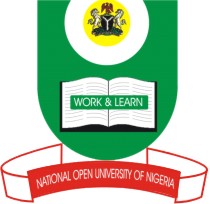 NATIONAL OPEN UNIVERSITY OF NIGERIA14/16 AHMADU BELLO WAY, VICTORIA ISLAND, LAGOSSCHOOL OF SCIENCE AND TECHNOLOGYJUNE/JULY EXAMINATIONCOURSE CODE: CIT 411   COURSE TITLE: MICROCOMPUTERS AND MICROPORCESSORS         TIME ALLOWED:2 HOURSINSTRUCTION: Answer question one and any other three questions1.    Using suitable diagram, draw the Architectural design of an 8085 Microprocessor, indicating at least ten of its components and five of its features.2. What is Microcomputer Networking? Outline and discuss any five of its various types.3.    Differentiate between the following microprocessor types based on hardware characteristics: RISC,       CISC, VLWI & Superscalar, clearly indicating four of their features each. 4.   (a) Define the following terms: Opcode and Operand. Clearly stating the difference between them.       (b) Write out clearly the following logical operation.SET B  2FHCLR  CCPL  20HMOV C, 87hANL  C, 90hORL  C, 91h5.   (a) What is an Assembly Language. Outlining four of its benefits.(b)  Outline and discuss the four addressing modes available to an 8085 microprocessor.6.  Explain the term Interrupt; clearly stating the actions taken by the microcontroller when an interrupt is     triggerred, enumerating at least five registers that the operation is protecting.